Loi Orientation et Réussite des Etudiants ORE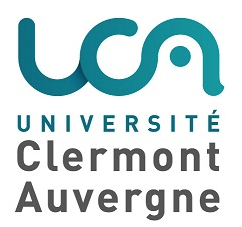 Soutien à l’Innovation Pédagogique - SIPDispositifs pédagogiques innovantsDOSSIER DE CANDIDATURE – APPEL à PROJETS EXCEPTIONNEL SIP-ORE 2019I. IDENTIFICATION DU PROJET II. DESCRIPTION DU PROJET Description globale III. PLANIFICATION DU PROJET IV. IDENTIFICATION DES DEMANDES DE SOUTIEN Heures eq TD* demandées (pour les enseignants de l’UCA – en heures complémentaires)(Ex. conception de ressources, scénarisation, saisie de qcm, etc.) * 1h eq TD = 4h de travail effectif. 1h eq TD = 41,96€ (en 2018) – Attention, les heures attribuées dans les projets SIP ne peuvent être accordées à l’enseignant que s’il a effectué intégralement son service statutaire ou si la composante valide l’intégration de ces heures dans le service de l’enseignant de manière exceptionnelle (pour la procédure à suivre, s’adresser à françoise.caira@uca.fr).  Intervenants extérieurs (facultatif)Besoins en accompagnement du pôle d’appui IPPA* Pour ceux qui le désirent, vous pouvez bénéficier d’un accompagnement du Pôle IPPA sur les thématiques suivantes :  des RDV « conseils » exceptionnels ou réguliers (ces RDV peuvent concerner des conseils en pédagogie et numérique pour votre dispositif ainsi que des conseils en gestion de projet)des formations à la pédagogie universitaire ou aux outils numériques (vous pouvez vous inspirer de la liste suivante https://ippa.uca.fr/offre-de-formation-2018-2019/ mais d’autres formations – notamment en équipe pédagogique - peuvent également être mises en place selon vos besoins)des RDV « audiovisuels » consacrés à la production de vidéos pédagogiques Coût total du projet (hors coût du pôle IPPA) VI. SOUTIEN DE LA COMPOSANTE * Il est attendu du Directeur qu’il donne son accord éventuel dans le cas d’un membre de l’équipe projet qui serait en sous-service.Nom et signature du directeur de la composante                                                   Date :       /      / Document de cadrageA lire impérativement avant de remplir le dossier de candidaturehttps://ippa.uca.fr/appel-a-projets/ Date limite de candidature13 mai 2019 à minuitLieu de dépôt des dossiershttps://ippa.uca.fr/appel-a-projets/formulaire-de-depot-des-projets-sip-ore-2019-138158.kjsp Demande de renseignementenseigner-autrement@uca.fr Intitulé du projetComposante Porteur du projet Nom et prénom : Qualité/titre : Tél. : Courriel : Autres membres de  l’équipe-projet Lister ici tous les membres de l’équipe : - Nom Prénom- Nom Prénom- Nom Prénom- Nom Prénom- Nom Prénom- Nom PrénomPartenaires éventuels (ex. enseignants du secondaire, partenaires industriels, associations étudiantes, etc.) Nom et prénom : Qualité/titre : Tél. : Courriel :Mention de licence concernée et/ou parcours concernéNiveau de formation N1 N2 N3 Discipline(s) concernée(s)Effectif étudiant concerné (approximatif)Effectif étudiant directement concerné : Décrivez ici de façon succincte votre projet : (Merci de décrire le dispositif de formation que vous souhaitez mettre à disposition de vos étudiants. Les transformations pédagogiques liées à la mise en place de votre dispositif doivent être clairement explicitées)Présentez les grandes étapes de votre projet : (les étapes de conception du dispositif, de production de matériel pédagogique, de mise en œuvre avec les étudiants, d’évaluation, etc.)….….….….Désignation 
(Merci de décomposer les heures par actions prévues et par  personnes concernées) Nombre d’heures équivalent TDQualité de l’intervenant extérieur et établissement d’origineEstimation en heuresDésignation(Merci de préciser les parties de projet nécessitant de l’accompagnement et la nature de l’accompagnement)*Nombre d’heures estiméDésignation€Heures enseignantes UCA éq TDIntervenants extérieurs TOTALAvis du directeur de la composante sur le projet et sur l’équipe*